Manta,    de              20XXArquitectoHéctor Cedeño ZambranoDECANO FACULTAD DE ARQUITECTURA ULEAMCiudad. -                                                                         De mi consideración:Yo, APELLIDOS Y NOMBRES DEL SOLICITANTE, con cédula de ciudadanía y/o pasaporte Nº……..., estudiante de la carrera (NOMBRE COMPLETO DE LA CARRERA, INCLUYENDO LA ESPECALIZACIÓN O MENCIÓN, SEGÚN SEA EL CASO) por medio del presénteme dirijo a usted para solicitarle de la manera más comedida se me permita mediante TUTORIAS DIRIGIDAS aprobar las materias que ya no se encuentran en la malla. A continuación, se detallan las materias:Por la gentil atención que sabrá darle al presente me suscribo de usted.Atentamente,………………………………APELLIDOS Y NOMBRES DEL SOLICITANTE  Cédula/Pasaporte:Correo electrónico institucional:MATERIACURSOREQUISITOS PARA MATRÍCULA ESPECIALREQUISITOS PARA MATRÍCULA ESPECIAL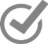 Secretaría         FacultadPresentación de solicitud en los plazos establecidos en el calendario académico, en la Secretaría de FacultadPresentación de solicitud en los plazos establecidos en el calendario académico, en la Secretaría de FacultadNombre de quien recibe:Firma:Fecha recepción: